В соответствии с Федеральным законом от 27.07.2010 № 210-ФЗ «Об организации предоставления государственных и муниципальных услуг» и в целях унификации регламентов по предоставлению государственных и муниципальных услуг (функций) в Ленинградской области, администрация  Сланцевского муниципального района    п о с т а н о в л я е т:1. Утвердить прилагаемый административный регламент по предоставлению муниципальной услуги «Постановка на учет отдельных категорий граждан, имеющих право на предоставление на территории Ленинградской области земельного участка, находящегося в муниципальной собственности (государственная собственность на который не разграничена),  в собственность бесплатно».2. Признать утратившим силу постановление администрации Сланцевского муниципального района от 30.03.2022 № 419-п «Об утверждении административного регламента по предоставлению муниципальной услуги «Постановка на учет граждан, имеющих право на предоставление земельного участка, находящегося в муниципальной собственности, государственная собственность на который не разграничена, для индивидуального жилищного строительства».3.  Опубликовать настоящее постановление в официальном приложении к газете «Знамя труда» (без приложений) и разместить на официальном сайте администрации муниципального образования  Сланцевский муниципальный район Ленинградской области в полном объеме.4. Постановление вступает в силу на следующий день после дня его официального опубликования.5. Контроль за исполнением возложить на заместителя главы администрации - председателя комитета по управлению муниципальным имуществом и земельными ресурсами Сланцевского муниципального района Никифорчин Н.А.Глава администрации муниципального образования                                                                   М.Б.  ЧистоваУТВЕРЖДЕНпостановлением администрацииСланцевского муниципального района от     №     -п (приложение)                                                     АДМИНИСТРАТИВНЫЙ РЕГЛАМЕНТпо предоставлению муниципальной услуги«ПОСТАНОВКА НА УЧЕТ ОТДЕЛЬНЫХ КАТЕГОРИЙ ГРАЖДАН, ИМЕЮЩИХ ПРАВО НА ПРЕДОСТАВЛЕНИЕ НА ТЕРРИТОРИИ ЛЕНИНГРАДСКОЙ ОБЛАСТИ ЗЕМЕЛЬНОГО УЧАСТКА, НАХОДЯЩЕГОСЯ В МУНИЦИПАЛЬНОЙ СОБСТВЕННОСТИ (ГОСУДАРСТВЕННАЯ СОБСТВЕННОСТЬ НА КОТОРЫЙ НЕ РАЗГРАНИЧЕНА), В СОБСТВЕННОСТЬ БЕСПЛАТНО»(Сокращенное наименование – Постановка на учет отдельных категорий граждан, имеющих право на предоставление земельного участка в собственность бесплатно)(далее – административный регламент, муниципальная услуга постановка на учет отдельных категорий граждан, имеющих право на предоставление на территории Ленинградской области земельного участка, находящегося в муниципальной собственности (государственная собственность на который не разграничена**),  в собственность бесплатно.1. Общие положения1.1. Административный регламент устанавливает порядок и стандарт предоставления муниципальной услуги по постановке на учет в целях предоставления земельных участков граждан, перечисленных в п. 1.2 административного регламента, не получавшим на территории Российской Федерации земельных участков, находящихся в государственной или муниципальной собственности, в собственность бесплатно по основаниям, указанным в подпункте 7 статьи 39.5 Земельного кодекса Российской Федерации.1.2. Заявителями, имеющими право на получение муниципальной услуги, являются:1.2.1.Граждане Российской Федерации, состоящие на учете в органах местного самоуправления Ленинградской области в качестве нуждающихся в жилых помещениях по основаниям, предусмотренным статьей 51 Жилищного кодекса Российской Федерации, постоянно проживающие на территории Ленинградской области не менее пяти лет;1.2.2.Граждане Российской Федерации, являющиеся молодыми специалистами, впервые устраивающиеся на работу в соответствии с полученной квалификацией по трудовому договору на неопределенный срок либо на срок не менее пяти лет на предприятия, в учреждения, организации, к индивидуальным предпринимателям, осуществляющим свою деятельность на территории Ленинградской области, и состоящие на учете в органах местного самоуправления Ленинградской области в качестве нуждающихся в жилых помещениях по основаниям, предусмотренным статьей 51 Жилищного кодекса Российской Федерации,1.2.2.1.Молодые граждане Российской Федерации в возрасте до 35 лет включительно, обучающиеся по основным профессиональным образовательным программам и (или) по программам профессионального обучения, впервые устраивающиеся на работу в соответствии с получаемой квалификацией по трудовому договору на неопределенный срок либо на срок не менее пяти лет на предприятия, в учреждения, организации, к индивидуальным предпринимателям, осуществляющим свою деятельность на территории Ленинградской области, и состоящие на учете в органах местного самоуправления Ленинградской области в качестве нуждающихся в жилых помещениях по основаниям, предусмотренным статьей 51 Жилищного кодекса Российской Федерации;1.2.3.Граждане Российской Федерации, являющиеся членами семей погибших Героев Российской Федерации, которым звание Героя Российской Федерации присвоено посмертно и которые до момента гибели постоянно проживали на территории Ленинградской области, а именно: вдова (вдовец) погибшего Героя Российской Федерации, не вступившая(-ий) в повторный брак, дети в возрасте до 18 лет, дети старше 18 лет, ставшие инвалидами до достижения ими возраста 18 лет, а в случае отсутствия (отказа) указанных лиц - родители погибшего Героя Российской Федерации;1.2.4.Граждане Российской Федерации, являющиеся ветеранами боевых действий в соответствии с Федеральным законом от 12 января 1995 года № 5-ФЗ «О ветеранах», при условии постоянного проживания на территории Ленинградской области.1.2.4.1. Граждане Российской Федерации, являющиеся членами семей погибших ветеранов боевых действий, которые до момента гибели (смерти) постоянно проживали на территории Ленинградской области;1.2.5. Инвалиды и семьи, имеющие в своем составе инвалидов, состоящие на учете в органах местного самоуправления Ленинградской области в качестве нуждающихся в жилых помещениях по основаниям, предусмотренным статьей 51 Жилищного кодекса Российской Федерации (далее – заявитель).Представлять интересы заявителя могут:-	уполномоченные представители, наделенные соответствующими полномочиями в порядке, установленном законодательством Российской Федерации.1.3. Информация о месте нахождения администрации муниципального образования Сланцевский муниципальный район Ленинградской области (далее – администрация Сланцевского муниципального района, ОМСУ, администрация), предоставляющая муниципальную услугу, организаций, участвующих в предоставлении услуги и не являющихся многофункциональными центрами предоставления государственных и муниципальных услуг (далее – Организации), графиках работы, контактных телефонах, адресах электронной почты (далее – сведения информационного характера) размещаются:на стендах в местах предоставления муниципальной услуги и услуг, которые являются необходимыми и обязательными для предоставления муниципальной услуги;на сайте Сланцевского муниципального района:  http://www.slanmo.ru//;на сайте Государственного бюджетного учреждения Ленинградской области «Многофункциональный центр предоставления государственных и муниципальных услуг» (далее - ГБУ ЛО «МФЦ», МФЦ): http://mfc47.ru/ ;на Портале государственных и муниципальных услуг (функций) Ленинградской области (далее - ПГУ ЛО)/на Едином портале государственных услуг (далее - ЕПГУ): www.gu.lenobl.ru,  www.gosuslugi.ru; в государственной информационной системе «Реестр государственных и муниципальных услуг (функций) Ленинградской области».2. Стандарт предоставления муниципальной услуги2.1. Полное наименование муниципальной услуги:Постановка на учет отдельных категорий граждан, имеющих право на предоставление на территории Ленинградской области земельного участка, находящегося в муниципальной собственности (государственная собственность на который не разграничена),  в собственность бесплатно.Сокращенное наименование муниципальной услуги:Постановка на учет отдельных категорий граждан, имеющих право на предоставление земельного участка в собственность бесплатно.2.2.Муниципальную услугу предоставляет:Администрация Сланцевского муниципального района в лице Комитета по управлению муниципальным имуществом и земельными ресурсами администрации муниципального образования Сланцевский муниципальный район Ленинградской области (далее — КУМИ Сланцевского муниципального района).В предоставлении услуги участвуют:- Государственное бюджетное учреждение Ленинградской области «Многофункциональный центр предоставления государственных и муниципальных услуг»;- 	Федеральная налоговая служба Российской Федерации;- 	Управление Федеральной службы государственной регистрации, кадастра и картографии по Ленинградской области;-	Орган исполнительной власти Ленинградской области, уполномоченный в области лесных отношений, при согласовании схемы расположения земельного участка или земельных участков на кадастровом плане территории.  Заявление на получение муниципальной услуги с комплектом документов принимается:1) при личной явке:в КУМИ Сланцевского муниципального района;в филиалах, отделах, удаленных рабочих местах ГБУ ЛО «МФЦ» (при наличии соглашения);2) без личной явки:в электронной форме через личный кабинет заявителя на ПГУ ЛО/ЕПГУ (при технической реализации).Заявитель может записаться на прием для подачи заявления о предоставлении услуги следующими способами:1) посредством ПГУ ЛО/ЕПГУ – в КУМИ Сланцевского муниципального района, в МФЦ (при технической реализации);2) посредством сайта ОМСУ, МФЦ (при технической реализации) — в КУМИ Сланцевского муниципального района, МФЦ;3) по телефону – в КУМИ Сланцевского муниципального района, МФЦ.Для записи заявитель выбирает любую свободную для приема дату и время в пределах установленного в КУМИ Сланцевского муниципального района или МФЦ графика приема заявителей.2.2.1. В целях предоставления муниципальной услуги установление личности заявителя может осуществляться в ходе личного приема посредством предъявления паспорта гражданина Российской Федерации либо иного документа, удостоверяющего личность, в соответствии с законодательством Российской Федерации или посредством идентификации и аутентификации в ОМСУ, МФЦ с использованием информационных технологий, систем, указанных в частях 10 и 11 статьи 7 Федерального закона от 27.07.2010 № 210-ФЗ «Об организации предоставления государственных и муниципальных услуг» (при наличии технической возможности).2.2.2. При предоставлении муниципальной услуги в электронной форме идентификация и аутентификация могут осуществляться посредством:1) единой системы идентификации и аутентификации или иных государственных информационных систем, если такие государственные информационные системы в установленном Правительством Российской Федерации порядке обеспечивают взаимодействие с единой системой идентификации и аутентификации, при условии совпадения сведений о физическом лице в указанных информационных системах;2) единой системы идентификации и аутентификации и единой информационной системы персональных данных, обеспечивающей обработку, включая сбор и хранение, биометрических персональных данных, их проверку и передачу информации о степени их соответствия предоставленным биометрическим персональным данным физического лица.2.3. Результатом предоставления муниципальной услуги является:- 	решение о постановке на учет в качестве лица, имеющего право на предоставление земельного участка в собственность бесплатно;- 	решение об отказе в предоставлении муниципальной услуги (Приложение 2 к административному регламенту).2.3.1. Результат предоставления муниципальной услуги предоставляется:1) при личной явке:в КУМИ Сланцевского муниципального района;в филиалах, отделах, удаленных рабочих местах ГБУ ЛО «МФЦ»;2) без личной явки:посредством ПГУ ЛО/ЕПГУ (при технической реализации);почтовым отправлением.2.4. Срок предоставления муниципальной услуги составляет не более 10 рабочих дней со дня поступления в администрацию / КУМИ Сланцевского муниципального района заявления о постановке на учет в качестве лица, имеющего право на предоставление земельного участка в собственность бесплатно (далее– заявление).2.5. Правовые основания для предоставления муниципальной услуги:- Земельныйкодекс Российской Федерации;- Жилищный кодекс Российской Федерации;- Гражданскийкодекс Российской Федерации;- Градостроительныйкодекс Российской Федерации;- Федеральный закон от 06.10.2003 № 131-ФЗ «Об общих принципах организации местного самоуправления в Российской Федерации»;- Федеральный закон от 13.07.2015 № 218-ФЗ «О государственной регистрации недвижимости»;- Федеральный закон от 12.01.1995 № 5-ФЗ «О ветеранах»;- Федеральный закон от 24.11.1995 № 181-ФЗ «О социальной защите инвалидов в Российской Федерации»;- Областной закон Ленинградской области от 14.10.2008 № 105-оз «О бесплатном предоставлении отдельным категориям граждан земельных участков на территории Ленинградской области» (далее  - областной закон № 105-оз);- постановление Правительства Ленинградской области от 24.02.2016 № 37«О порядке представления документов для постановки на учет в качестве лица, имеющего право на предоставление земельного участка в собственность бесплатно на территории Ленинградской области»;- Положение о комитете по управлению муниципальным имуществом и земельными ресурсами администрации муниципального образования Сланцевский муниципальный район Ленинградской области, утвержденное решением Совета депутатов Сланцевского муниципального района от 17.12.2014 №36-рсд.2.6. Исчерпывающий перечень документов, необходимых в соответствии с законодательными или иными нормативными правовыми актами для предоставления муниципальной услуги, подлежащих представлению заявителем:1)  заявление о постановке на учет в качестве лица, имеющего право на предоставление земельного участка в собственность бесплатно на территории Ленинградской области (Приложение 1 к административному регламенту). К заявлению прилагаются следующие документы:а) для заявителей, перечисленных в п.1.2.2 и п.1.2.2.1 административного регламента:- трудовая книжка (при наличии трудового стажа до 1 января 2020 года), и (или) трудовой договор, и(или) сведения о трудовой деятельности, оформленные в установленном законодательством порядке;- документ об образовании (в отношении заявителей, перечисленных в п. 1.2.2 административного регламента) (при реализации технической возможности в рамках межведомственного электронного взаимодействия сведения будут запрашиваться у соответствующих органов, имеющих эти сведения);- справка из образовательной организации (в отношении заявителей, перечисленных в п. 1.2.2.1 административного регламента) (при реализации технической возможности в рамках межведомственного электронного взаимодействия сведения будут запрашиваться у соответствующих органов, имеющих эти сведения).б) для заявителей, перечисленных в п.1.2.3 административного регламента:-документы, подтверждающие присвоение посмертно звания Героя Российской Федерации;- в случае рождения ребенка-члена семьи погибшего Героя Российской Федерации на территории иностранного государства:документ, удостоверяющий личность ребенка;свидетельство о рождении ребенка, выданное консульским учреждением Российской Федерации за пределами территории Российской Федерации, - при рождении ребенка на территории иностранного государства в случаях, когда регистрация рождения ребенка произведена компетентным органом иностранного государства;документ, подтверждающий факт рождения и регистрации ребенка, выданный и удостоверенный штампом «апостиль» компетентным органом иностранного государства, с удостоверенным в установленном законодательством Российской Федерации порядке переводом на русский язык - при рождении ребенка на территории иностранного государства - участника Конвенции, отменяющей требование легализации иностранных официальных документов, заключенной в Гааге 5 октября 1961 года (далее - Конвенция 1961 г.);документ, подтверждающий факт рождения и регистрации ребенка, выданный компетентным органом иностранного государства, переведенный на русский язык и легализованный консульским учреждением Российской Федерации за пределами территории Российской Федерации, - при рождении ребенка на территории иностранного государства, не являющегося участником Конвенции 1961 г.;документ, подтверждающий факт рождения и регистрации ребенка, выданный компетентным органом иностранного государства, переведенный на русский язык и скрепленный гербовой печатью, - при рождении ребенка на территории иностранного государства, являющегося участником Конвенции о правовой помощи и правовых отношениях по гражданским, семейным и уголовным делам, заключенной в городе Минске 22 января 1993 года.- документы, содержащие сведения о составе семьи погибшего Героя Российской Федерации:решение суда о признании членом семьи (с отметкой суда о дате вступления в законную силу), решение суда об установлении факта иждивения (с отметкой суда о дате вступления в законную силу), решение об усыновлении (удочерении), договор о приемной семье, действующий на дату подачи заявления (в отношении детей, переданных на воспитание в приемную семью).в) для заявителей, перечисленных в п.1.2.4 административного регламента:-удостоверение единого образца, установленного для каждой категории ветеранов Правительством СССР до 1 января 1992 года либо Правительством Российской Федерации;г) для заявителей, перечисленных в п.1.2.4.1 административного регламента:- документы, подтверждающие факт гибели (смерти) ветерана боевых действий;- в случае рождения ребенка – члена семьи погибшего ветерана боевых действий, –  на территории иностранного государства:документ, удостоверяющий личность ребенка; свидетельство о рождении ребенка, выданное консульским учреждением Российской Федерации за пределами территории Российской Федерации, - при рождении ребенка на территории иностранного государства в случаях, когда регистрация рождения ребенка произведена компетентным органом иностранного государства;документ, подтверждающий факт рождения и регистрации ребенка, выданный и удостоверенный штампом «апостиль» компетентным органом иностранного государства, с удостоверенным в установленном законодательством Российской Федерации порядке переводом на русский язык - при рождении ребенка на территории иностранного государства - участника Конвенции, отменяющей требование легализации иностранных официальных документов, заключенной в Гааге 5 октября 1961 года (далее - Конвенция 1961 г.);документ, подтверждающий факт рождения и регистрации ребенка, выданный компетентным органом иностранного государства, переведенный на русский язык и легализованный консульским учреждением Российской Федерации за пределами территории Российской Федерации, - при рождении ребенка на территории иностранного государства, не являющегося участником Конвенции 1961 г.;документ, подтверждающий факт рождения и регистрации ребенка, выданный компетентным органом иностранного государства, переведенный на русский язык и скрепленный гербовой печатью, - при рождении ребенка на территории иностранного государства, являющегося участником Конвенции о правовой помощи и правовых отношениях по гражданским, семейным и уголовным делам, заключенной в городе Минске 22 января 1993 года.- документы, содержащие сведения о составе семьи погибшего Героя Российской Федерации:решение суда о признании членом семьи (с отметкой суда о дате вступления в законную силу), решение суда об установлении факта иждивения (с отметкой суда о дате вступления в законную силу), решение об усыновлении (удочерении), договор о приемной семье, действующий на дату подачи заявления (в отношении детей, переданных на воспитание в приемную семью);- документы, подтверждающие факт обучения детей в возрасте до 23 лет в образовательных организациях по очной форме обучения (при реализации технической возможности в рамках межведомственного электронного взаимодействия сведения будут запрашиваться у соответствующих органов, имеющих эти сведения).2) документ, удостоверяющий личность заявителя: гражданина Российской Федерации.3) документ, оформленный в соответствии с действующим законодательством, подтверждающий наличие у представителя права действовать от лица заявителя и определяющий условия и границы реализации права представителя на получение муниципальной услуги, если с заявлением обращается представитель заявителя. Представитель заявителя из числа уполномоченных лиц дополнительно представляет документ, удостоверяющий личность. 2.6.1. В заявлении указывается основание предоставления заявителю земельного участка в собственность бесплатно.2.6.2. В заявлении указываются все члены семьи погибшего Героя Российской Федерации, все члены семьи погибшего ветерана боевых действий, все члены семьи, имеющей в своем составе инвалида, обладающие правом на получение земельного участка в соответствии с областным законом № 105-оз.Земельный участок предоставляется в общую долевую собственность всех членов семьи погибшего Героя Российской Федерации, всех членов семьи погибшего ветерана боевых действий, всех членов семьи, имеющей в своем составе инвалида, в равных долях.2.7. Исчерпывающий перечень документов (сведений), необходимых в соответствии с законодательными или иными нормативными правовыми актами для предоставления муниципальной услуги, находящихся в распоряжении государственных органов, органов местного самоуправления и подведомственных им организаций (за исключением организаций, оказывающих услуги, необходимые и обязательные для предоставления муниципальной услуги) и подлежащих представлению в рамках межведомственного информационного взаимодействия.Структурное подразделение в рамках межведомственного информационного взаимодействия для предоставления муниципальной услуги запрашивает следующие документы и (или) сведения:1) документы (сведения), подтверждающие факт постоянного проживания заявителя на территории Ленинградской области не менее пяти лет, предшествующих моменту обращения с соответствующим заявлением (в отношении заявителей, перечисленных в пп. 1.2.1административного регламента), документы (сведения), подтверждающие факт постоянного проживания заявителя на территории Ленинградской области  (в отношении заявителей, перечисленных в  пп. 1.2.3, 1.2.4, 1.2.4.1).Указанные сведения могут быть получены в том числе посредством запроса: Жилищного документа (аналог формы № 9) из модуля РГИС ЖКХ «Поквартирная карта Ленинградской области» (при наличии сведений);сведений о наличии либо отсутствии регистрации по месту жительства гражданина Российской Федерации в пределах Ленинградской области– в органах внутренних дел Российской Федерации.2) выписка из Единого государственного реестра недвижимости (далее – ЕГРН) о правах отдельного лица на имевшиеся (имеющиеся) у него объекты недвижимости либо уведомление органа, осуществляющего государственную регистрацию прав, об отсутствии в ЕГРН запрашиваемых сведений (в отношении заявителей, перечисленных в пп. 1.2.1, 1.2.2, 1.2.2.1, 1.2.3, 1.2.4, 1.2.4.1, 1.2.5 административного регламента); 3) справка о постановке на учет в ОМСУ в качестве нуждающихся в жилых помещениях по основаниям, предусмотренным статьей 51 Жилищного кодекса Российской Федерации (в отношении заявителей, перечисленных в пп. 1.2.1,  1.2.2, 1.2.2.1, 1.2.5 административного регламента);4) сведения о составе семьи заявителя (в отношении заявителей, перечисленных в пп. 1.2.3, 1.2.4.1, 1.2.5)подтверждаются: сведениями из свидетельства о рождении детей в возрасте до 18 лет, а также сведениями из свидетельства о браке заявителя.5) сведения о заключении брака с заявителем, сведения о рождении детей в возрасте до 18 лет (в отношении заявителей, перечисленных в пп. 1.2.3, 1.2.4.1) – запрашиваются из ЕГР ЗАГС;6) сведения о действительности (недействительности) паспорта гражданина Российской Федерации всех членов семьи погибшего Героя Российской Федерации, ветерана боевых действий (в отношении заявителей, перечисленных в пп. 1.2.3, 1.2.4.1) – запрашиваются в органах внутренних дел Российской Федерации;7) сведения, подтверждающие установление инвалидности для детей –членов семьи погибшего Героя Российской Федерации, ветерана боевых действий,  старше 18 лет, ставших инвалидами до достижения ими возраста 18 лет (для заявителей по пункту 1.2.3, 1.2.4.1);  сведения, подтверждающие установление инвалидности, для заявителя по пункту 1.2.5 – запрашиваются из федеральной государственной информационной системы «Федеральный реестр инвалидов».2.7.1. Заявитель вправе представить документы, указанные в настоящем пункте, по собственной инициативе.2.7.2. Органы, предоставляющие муниципальную услугу, не вправе требовать от заявителя:1.	Представления документов и информации или осуществления действий, представление или осуществление которых не предусмотрено нормативными правовыми актами, регулирующими отношения, возникающие в связи с предоставлением муниципальной услуги; 2.	Представления документов и информации, в том числе подтверждающих внесение заявителем платы за предоставление муниципальных услуг, которые находятся в распоряжении органов, предоставляющих муниципальные услуги, иных государственных органов, органов местного самоуправления либо подведомственных государственным органам или органам местного самоуправления организаций, участвующих в предоставлении муниципальной услуги, за исключением документов, включенных в определенный частью 6 статьи 7 Федерального закона от 27.07.2010 № 210-ФЗ «Об организации предоставления государственных и муниципальных услуг» (далее – Федеральный закон № 210-ФЗ) перечень документов. Заявитель вправе представить указанные документы и информацию в органы, предоставляющие государственные услуги, и органы, предоставляющие муниципальные услуги, по собственной инициативе;3.	Осуществления действий, в том числе согласований, необходимых для получения муниципальной услуги и связанных с обращением в иные государственные органы, органы местного самоуправления, организации (за исключением получения услуг, являющихся необходимыми и обязательными для предоставления муниципальной услуги, включенных в перечни, предусмотренные частью 1 статьи 9 Федерального закона № 210-ФЗ, а также документов и информации, предоставляемых в результате оказания таких услуг;4. Представления документов и информации, отсутствие и (или) недостоверность которых не указывались при первоначальном отказе в приеме документов, необходимых для предоставления муниципальной услуги, либо в предоставлении муниципальной услуги, за исключением следующих случаев:- изменение требований нормативных правовых актов, касающихся предоставления муниципальной услуги, после первоначальной подачи заявления о предоставлении муниципальной услуги;- наличие ошибок в заявлении о предоставлении муниципальной услуги и документах, поданных заявителем после первоначального отказа в приеме документов, необходимых для предоставления или муниципальной услуги, либо в предоставлении муниципальной услуги и не включенных в представленный ранее комплект документов;- истечение срока действия документов или изменение информации после первоначального отказа в приеме документов, необходимых для предоставления муниципальной услуги, либо в предоставлении муниципальной услуги;- выявление документально подтвержденного факта (признаков) ошибочного или противоправного действия (бездействия) должностного лица органа, предоставляющего государственную услугу, или органа, предоставляющего муниципальную услугу, муниципального служащего, работника многофункционального центра, работника организации, предусмотренной частью 1.1 статьи 16 Федерального закона № 210-ФЗ, при первоначальном отказе в приеме документов, необходимых для предоставления муниципальной услуги, либо в предоставлении муниципальной услуги, о чем в письменном виде за подписью руководителя органа, предоставляющего муниципальную услугу, руководителя многофункционального центра при первоначальном отказе в приеме документов, необходимых для предоставления муниципальной услуги, либо руководителя организации, предусмотренной частью 1.1 статьи 16 Федерального закона № 210-ФЗ, уведомляется заявитель, а также приносятся извинения за доставленные неудобства;5. Представления на бумажном носителе документов и информации, электронные образы которых ранее были заверены в соответствии с пунктом 7.2 части 1 статьи 16 Федерального закона N 210-ФЗ, за исключением случаев, если нанесение отметок на такие документы либо их изъятие является необходимым условием предоставления государственной или муниципальной услуги, и иных случаев, установленных федеральными законами.2.7.3. При наступлении событий, являющихся основанием для предоставления муниципальной услуги, ОМСУ, предоставляющий муниципальную услугу, вправе:1) проводить мероприятия, направленные на подготовку результатов предоставления муниципальных услуг, в том числе направлять межведомственные запросы, получать на них ответы, после чего уведомлять заявителя о возможности подать запрос о предоставлении соответствующей услуги для немедленного получения результата предоставления такой услуги;2) при условии наличия запроса заявителя о предоставлении муниципальной услуги, в отношении которых у заявителя могут появиться основания для их предоставления ему в будущем, проводить мероприятия, направленные на формирование результата предоставления соответствующей услуги, в том числе направлять межведомственные запросы, получать на них ответы, формировать результат предоставления соответствующей услуги, а также предоставлять его заявителю с использованием ЕПГУ/ПГУ ЛО и уведомлять заявителя о проведенных мероприятиях.2.8. Основания для приостановления предоставления муниципальной услуги.В случае не поступления в сроки, указанные в п.3.1.3.2 административного регламента, ответа (ответов) на направленные Администрацией / КУМИ Сланцевского муниципального в рамках предоставления муниципальной услуги межведомственные запросы, принимается решение о приостановлении срока рассмотрения заявления о предоставлении муниципальной услуги с направлением принятого решения заявителю (Приложение 3 к административному регламенту).Срок рассмотрения заявления о предоставлении муниципальной услуги приостанавливается до дня поступления в Администрацию /КУМИ Сланцевского муниципального ответа (ответов) на межведомственные запросы, но не более чем на 10 рабочих дней.2.9. Основания для отказа в приеме документов, необходимых для предоставления государственной услуги:1) заявление о предоставлении муниципальной услуги подано лицом, не уполномоченным на осуществление таких действий; 2) заявление о предоставлении муниципальной услуги оформлено не в соответствии с п. 2.6 административного регламента;3) представление заявителем неполного комплекта документов, необходимых в соответствии с п. 2.6 административного регламента для оказания муниципальной услуги;4) представленные заявителем документы не соответствуют требованиям, установленным п. 2.6 административного регламента.2.10. Исчерпывающий перечень оснований для отказа в предоставлении муниципальной услуги.1) заявление подано лицом, не уполномоченным на осуществление таких действий:- отсутствие права на бесплатное предоставление в собственность земельного участка в соответствии с областным законом №105-оз;- подача заявления лицом, не уполномоченным на осуществление таких действий;2) представление неполного комплекта документов, необходимых в соответствии с законодательными или иными нормативными правовыми актами для оказания услуги, подлежащих представлению заявителем:- непредставление или представление в неполном объеме документов, определенных п. 2.6 административного регламента;3) представленные заявителем документы недействительны/указанные в заявлении сведения недостоверны:- наличие в представленных документах недостоверных сведений.2.11. Муниципальная услуга предоставляется КУМИ Сланцевского муниципального района бесплатно.2.12. Максимальный срок ожидания в очереди при подаче заявления о предоставлении муниципальной услуги и при получении результата предоставления муниципальной услуги составляет не более 15 минут.2.13. Срок регистрации заявления о предоставлении муниципальной услуги составляет в Администрации / КУМИ Сланцевского муниципального района:при личном обращении заявителя - в день поступления заявления в Администрацию / КУМИ Сланцевского муниципального района;при направлении заявления почтовой связью в Администрацию / КУМИ Сланцевского муниципального района  - в день поступления заявления в  Администрацию/ КУМИ Сланцевского муниципального района;при направлении запроса на бумажном носителе из МФЦ в Администрацию / КУМИ Сланцевского муниципального района (при наличии соглашения) - в день поступления запроса в Администрацию /КУМИ Сланцевского муниципального района;при направлении запроса в форме электронного документа посредством ЕПГУ или ПГУ ЛО (при наличии технической возможности) - в день поступления запроса на ЕПГУ или ПГУ ЛО или на следующий рабочий день (в случае направления документов в нерабочее время, в выходные, праздничные дни).2.14. Требования к помещениям, в которых предоставляется муниципальная услуга, к залу ожидания, местам для заполнения заявления о предоставлении муниципальной услуги, информационным стендам с образцами их заполнения и перечнем документов, необходимых для предоставления муниципальной услуги.2.14.1. Предоставление муниципальной услуги осуществляется в специально выделенных для этих целей помещениях КУМИ Сланцевского муниципального района и МФЦ.2.14.2. Наличие на территории, прилегающей к зданию, не менее 10 процентов мест (но не менее одного места) для парковки специальных автотранспортных средств инвалидов, которые не должны занимать иные транспортные средства. Инвалиды пользуются местами для парковки специальных транспортных средств бесплатно. На территории, прилегающей к зданию, в котором размещен МФЦ, располагается бесплатная парковка для автомобильного транспорта посетителей, в том числе предусматривающая места для специальных автотранспортных средств инвалидов.2.14.3. Помещения размещаются преимущественно на нижних, предпочтительнее на первых, этажах здания с предоставлением доступа в помещение инвалидам.2.14.4. Здание (помещение) оборудуется информационной табличкой (вывеской), содержащей полное наименование КУМИ Сланцевского муниципального района, а также информацию о режиме ее работы.2.14.5. Вход в здание (помещение) и выход из него оборудуются лестницами с поручнями и пандусами для передвижения детских и инвалидных колясок.2.14.6. В помещении организуется бесплатный туалет для посетителей, в том числе туалет, предназначенный для инвалидов.2.14.7. При необходимости работником Администрации / КУМИ Сланцевского муниципального района, работником МФЦ инвалиду оказывается помощь в преодолении барьеров при получении муниципальной услуги в интересах заявителей.2.14.8. Вход в помещение и места ожидания оборудуются кнопками, а также содержат информацию о контактных номерах телефонов вызова работника для сопровождения инвалида.2.14.9. Дублирование необходимой для инвалидов звуковой и зрительной информации, а также надписей, знаков и иной текстовой и графической информации знаками, выполненными рельефно-точечным шрифтом Брайля, допуск сурдопереводчика и тифлосурдопереводчика.2.14.10. Оборудование мест повышенного удобства с дополнительным местом для собаки-проводника и устройств для передвижения инвалида (костылей, ходунков).2.14.11. Характеристики помещений приема и выдачи документов в части объемно-планировочных и конструктивных решений, освещения, пожарной безопасности, инженерного оборудования должны соответствовать требованиям нормативных документов, действующих на территории Российской Федерации.2.14.12. Помещения приема и выдачи документов должны предусматривать места для ожидания, информирования и приема заявителей.2.14.13. Места ожидания и места для информирования оборудуются стульями (кресельными секциями, скамьями) и столами (стойками) для оформления документов с размещением на них бланков документов, необходимых для получения муниципальной услуги, канцелярскими принадлежностями, а также информационными стендами, содержащими актуальную и исчерпывающую информацию, необходимую для получения муниципальной услуги, и информацию о часах приема заявлений.2.14.14. Места для проведения личного приема заявителей оборудуются столами, стульями, обеспечиваются канцелярскими принадлежностями для написания письменных обращений.2.15. Показатели доступности и качества муниципальной услуги.2.15.1. Показатели доступности муниципальной услуги (общие, применимые в отношении всех заявителей):1) транспортная доступность к месту предоставления муниципальной услуги;2) наличие указателей, обеспечивающих беспрепятственный доступ к помещениям, в которых предоставляется услуга;3) возможность получения полной и достоверной информации о муниципальной услуге в Администрации / КУМИ Сланцевского муниципального района по телефону, на официальном сайте;4) предоставление муниципальной услуги любым доступным способом, предусмотренным действующим законодательством;2.15.2. Показатели доступности муниципальной услуги (специальные, применимые в отношении инвалидов):1) наличие инфраструктуры, указанной в п. 2.14 регламента;2) исполнение требований доступности услуг для инвалидов;3) обеспечение беспрепятственного доступа инвалидов к помещениям, в которых предоставляется муниципальная услуга.2.15.3. Показатели качества муниципальной услуги:1) соблюдение срока предоставления муниципальной услуги;2) соблюдение времени ожидания в очереди при подаче заявления и получении результата;3) осуществление не более одного обращения заявителя к должностным лицам КУМИ Сланцевского муниципального района или работникам ГБУ ЛО «МФЦ» при подаче документов на получение муниципальной услуги и не более одного обращения при получении результата в КУМИ Сланцевского муниципального района или ГБУ ЛО «МФЦ»;4) отсутствие жалоб на действия или бездействие должностных лиц Администрации /КУМИ Сланцевского муниципального района, поданных в установленном порядке.2.15.4. После получения результата услуги, предоставление которой осуществлялось в электронном виде через ЕПГУ или ПГУ ЛО либо посредством МФЦ, заявителю обеспечивается возможность оценки качества оказания услуги.2.16. Получения услуг, которые являются необходимыми и обязательными для предоставления муниципальной услуги, не требуется.Согласований, необходимых для получения муниципальной услуги, не требуется.2.17. Иные требования, в том числе учитывающие особенности предоставления муниципальной услуги по экстерриториальному принципу (в случае если муниципальная услуга предоставляется по экстерриториальному принципу) и особенности предоставления муниципальной услуги в электронной форме.2.17.1. Предоставление услуги по экстерриториальному принципу предусмотрено.2.17.2. Предоставление муниципальной услуги в электронном виде осуществляется при технической реализации услуги посредством ПГУ ЛО и/или ЕПГУ.3. Состав, последовательность и сроки выполненияадминистративных процедур, требования к порядку ихвыполнения, в том числе особенности выполненияадминистративных процедур в электронной форме, а такжеособенности выполнения административных процедурв многофункциональных центрах3.1. Состав, последовательность и сроки выполнения административных процедур, требования к порядку их выполнения.3.1.1. Предоставление муниципальной услуги включает в себя следующие административные процедуры:1) 	Прием и регистрация заявления и документов о предоставлении муниципальной услуги - не более 1 рабочего дня.2) 	Рассмотрение заявления и документов о предоставлении муниципальной услуги - не более 7 рабочих дней.3) 	Принятие решения о предоставлении муниципальной услуги или об отказе в предоставлении муниципальной услуги – не более 1 рабочего дня.4)	Выдача результата предоставления муниципальной услуги - не более 1 рабочего дня.3.1.2. Прием и регистрация заявления и документов о предоставлении муниципальной услуги.3.1.2.1. Основание для начала административной процедуры: поступление в Администрацию / КУМИ Сланцевского муниципального района заявления и документов, установленных п. 2.6административного регламента.3.1.2.2. Содержание административного действия, продолжительность и (или) максимальный срок его выполнения: работник Администрации / КУМИ Сланцевского муниципального района, ответственный за делопроизводство, принимает представленные (направленные) заявителем заявление и документы, и в случае отсутствия установленных пунктом 2.9 административного регламента оснований для отказа в приеме регистрирует их в течение 1 рабочего дня.3.1.2.2.1. При наличии оснований для отказа в приеме документов, установленных пунктом 2.9 административного регламента, работник Администрации / КУМИ Сланцевского муниципального района, ответственный за делопроизводство, в тот же день с помощью указанных в заявлении средств связи направляет заявителю уведомление об отказе в приеме документов, с указанием оснований такого отказа и возвращает заявление и приложенные документы заявителю (Приложение 4 к административному регламенту).3.1.2.3. Лицо, ответственное за выполнение административной процедуры: работник Администрации /КУМИ Сланцевского муниципального района, ответственный за обработку входящих документов.3.1.2.4. Критерии принятия решения: наличие (отсутствие) оснований для отказа в приеме документов, необходимых для предоставления муниципальной услуги, установленных пунктом 2.9 административного регламента.3.1.2.5. Результат выполнения административной процедуры:- регистрация заявления о предоставлении муниципальной услуги и прилагаемых к нему документов;- отказ в приеме заявления о предоставлении муниципальной услуги и направление соответствующего статуса заявителю в личный кабинет ЕПГУ/ПГУ ЛО или в МФЦ.3.1.3. Рассмотрение заявления и документов о предоставлении муниципальной услуги.3.1.3.1. Основание для начала административной процедуры: поступление зарегистрированного заявления и документов должностному лицу, ответственному за формирование проекта решения.3.1.3.2. Содержание административного действия (административных действий), продолжительность и(или) максимальный срок его (их) выполнения:1 действие: проверка документов на комплектность и достоверность, проверка сведений, содержащихся в представленных заявлении и документах, в целях оценки их соответствия требованиям и условиям на получение муниципальной услуги, в том числе первичная проверка факта наличия постоянной регистрации на территории Ленинградской области заявителей по п. 1.2.1, общим сроком не менее пяти лет на дату подачи заявления о предоставлении муниципальной услуги; факта наличия постоянной регистрации на территории Ленинградской области заявителей, перечисленных в пп. 1.2.3, 1.2.4 и 1.2.4.1 административного регламента (включая получение сведений из модуля РГИС ЖКХ ПКЛО или сведений о регистрации по месту жительства).2 действие: формирование, направление межведомственного запроса (межведомственных запросов) (в случае непредставления заявителем документов, установленных пунктом 2.7 административного регламента) в электронной форме с использованием системы межведомственного электронного взаимодействия.Срок подготовки и направления ответа на межведомственный запрос: в электронной форме с использованием системы межведомственного электронного взаимодействия - не более 48 часов, при осуществлении межведомственного информационного взаимодействия на бумажном носителе - не более 5 рабочих дней со дня его поступления в орган или организацию, предоставляющие документ и информацию;3 действие: подготовка и представление проекта решения, а также заявления и документов должностному лицу КУМИ Сланцевского муниципального района, ответственному за принятие и подписание соответствующего решения, в течение не более 7 рабочих дней со дня окончания первой административной процедуры.3.1.3.6. Лицо, ответственное за выполнение административной процедуры: специалист КУМИ Сланцевского муниципального района, отвечающий за рассмотрение и подготовку проекта решения.3.1.3.7. Критерии принятия решения: соответствие/несоответствие заявления и документов требованиям пункта 2.10 административного регламента.  3.1.3.5. Результат выполнения административной процедуры:- подготовка проекта решения о постановке на учет в качестве лица, имеющего право на предоставление земельного участка в собственность бесплатно;- подготовка проекта решения об отказе в предоставлении муниципальной услуги.3.1.4. Принятие решения о предоставлении муниципальной услуги или об отказе в предоставлении муниципальной услуги.3.1.4.1. Основание для начала административной процедуры: представление заявления и документов, а также проекта решения должностному лицу КУМИ Сланцевского муниципального района, ответственному за принятие и подписание соответствующего решения.3.1.4.2. Содержание административного действия (административных действий), продолжительность и(или) максимальный срок его (их) выполнения: рассмотрение, заявления и документов, а также проекта решения должностным лицом КУМИ Сланцевского муниципального района, ответственным за принятие и подписание соответствующего решения, в течение не более 1 рабочего дня со дня окончания второй административной процедуры.3.1.4.3. Лицо ответственное за выполнение административной процедуры: должностное лицо КУМИ Сланцевского муниципального района, ответственное за принятие и подписание соответствующего решения.3.1.4.4. Критерии принятия решения: наличие/отсутствие у заявителя права на получение муниципальной услуги.3.1.4.5. Результат выполнения административной процедуры:- подписание решения о постановке на учет в качестве лица, имеющего право на предоставление земельного участка в собственность бесплатно; - подписание решения об отказе в предоставлении муниципальной услуги.3.1.5. Выдача результата предоставления муниципальной услуги.3.1.5.1. Основание для начала административной процедуры: подписание соответствующего решения, являющегося результатом предоставления муниципальной услуги.3.1.5.2. Содержание административного действия, продолжительность и(или) максимальный срок его выполнения: регистрация и направление результата предоставления муниципальной услуги способом, указанным в заявлении, в течение 1 рабочего дня.3.1.5.3. Лицо, ответственное за выполнение административной процедуры: работник канцелярии Администрации /КУМИ Сланцевского муниципального района.3.1.5.4. Результат выполнения административной процедуры: направление результата предоставления муниципальной услуги способом, указанным в заявлении.3.1.6. Независимо от выбранного заявителем способа направления результата предоставления муниципальной услуги, дополнительно, в течение 5 рабочих дней со дня принятия решения о предоставлении муниципальной услуги или об отказе в предоставлении муниципальной услуги, заказным письмом с уведомлением о вручении заявителю направляется извещение о постановке на учет с указанием номера очередности или извещение об отказе в постановке на учет.3.2. Особенности выполнения административных процедур в электронной форме.3.2.1. Предоставление муниципальной услуги на ЕПГУ и ПГУ ЛО осуществляется в соответствии с Федеральным законом № 210-ФЗ, Федеральным законом от 27.07.2006 № 149-ФЗ «Об информации, информационных технологиях и о защите информации», постановлением Правительства Российской Федерации от 25.06.2012 № 634 «О видах электронной подписи, использование которых допускается при обращении за получением государственных и муниципальных услуг».3.2.2. Для получения муниципальной услуги через ЕПГУ или через ПГУ ЛО заявителю необходимо предварительно пройти процесс регистрации в Единой системе идентификации и аутентификации (далее - ЕСИА).3.2.3. Муниципальная услуга может быть получена через ПГУ ЛО либо через ЕПГУ следующими способами:без личной явки на прием в КУМИ Сланцевского муниципального района.3.2.4. Для подачи заявления через ЕПГУ или через ПГУ ЛО заявитель должен выполнить следующие действия:- пройти идентификацию и аутентификацию в ЕСИА;- в личном кабинете на ЕПГУ или на ПГУ ЛО заполнить в электронной форме заявление на оказание муниципальной услуги;- приложить к заявлению электронные документы и направить пакет электронных документов в Администрацию/КУМИ Сланцевского муниципального района посредством функционала ЕПГУ или ПГУ ЛО.3.2.5. В результате направления пакета электронных документов посредством ПГУ ЛО либо через ЕПГУ, АИС «Межвед ЛО» производится автоматическая регистрация поступившего пакета электронных документов и присвоение пакету уникального номера дела. Номер дела доступен заявителю в личном кабинете ПГУ ЛО и (или) ЕПГУ.3.2.6. При предоставлении муниципальной услуги через ПГУ ЛО либо через ЕПГУ, должностное лицо КУМИ Сланцевского муниципального района выполняет следующие действия:- формирует проект решения на основании документов, поступивших через ПГУ ЛО либо через ЕПГУ, а также документов (сведений), поступивших посредством межведомственного взаимодействия, и передает должностному лицу, наделенному функциями по принятию решения;- после рассмотрения документов и принятия решения о предоставлении муниципальной услуги (отказе в предоставлении муниципальной услуги) заполняет предусмотренные в АИС «Межвед ЛО» формы о принятом решении и переводит дело в архив АИС «Межвед ЛО»;- уведомляет заявителя о принятом решении с помощью указанных в заявлении средств связи, затем направляет документ способом, указанным в заявлении: в МФЦ, либо направляет электронный документ, подписанный усиленной квалифицированной электронной подписью должностного лица, принявшего решение, в личный кабинет ПГУ ЛО или ЕПГУ.3.2.7. В случае поступления всех документов, указанных в пункте 2.6 настоящего административного регламента, в форме электронных документов (электронных образов документов), днем обращения за предоставлением муниципальной услуги считается дата регистрации приема документов на ПГУ ЛО или ЕПГУ.Информирование заявителя о ходе и результате предоставления муниципальной услуги осуществляется в электронной форме через личный кабинет заявителя, расположенный на ПГУ ЛО либо на ЕПГУ.3.2.8. КУМИ Сланцевского муниципального района при поступлении документов от заявителя посредством ПГУ ЛО или ЕПГУ по требованию заявителя направляет результат предоставления муниципальной услуги в форме электронного документа, подписанного усиленной квалифицированной электронной подписью должностного лица, принявшего решение (в этом случае заявитель при подаче заявления на предоставление муниципальной услуги отмечает в соответствующем поле такую необходимость).Выдача (направление) электронных документов, являющихся результатом предоставления муниципальной услуги, заявителю осуществляется в день регистрации результата предоставления муниципальной услуги КУМИ Сланцевского муниципального района.3.3. Порядок исправления допущенных опечаток и ошибок в выданных в результате предоставления муниципальной услуги документах.3.3.1. В случае если в выданных в результате предоставления муниципальной услуги документах допущены опечатки и ошибки, то заявитель вправе представить в Администрацию /КУМИ Сланцевского муниципального района непосредственно, направить почтовым отправлением, посредством ЕПГУ подписанное заявителем, заверенное печатью заявителя (при наличии) или оформленное в форме электронного документа и подписанное усиленной квалифицированной электронной подписью заявление в произвольной форме о необходимости исправления допущенных опечаток и (или) ошибок с изложением сути допущенных опечаток и (или) ошибок и приложением копии документа, содержащего опечатки и (или) ошибки.3.3.2. В течение 3 (трех) рабочих дней со дня регистрации заявления об исправлении опечаток и (или) ошибок в выданных в результате предоставления государственной услуги документах ответственный специалист КУМИ Сланцевского муниципального района устанавливает наличие опечатки (ошибки) и оформляет результат предоставления муниципальной услуги (документ) с исправленными опечатками (ошибками) или направляет заявителю уведомление с обоснованным отказом в оформлении документа с исправленными опечатками (ошибками). Результат предоставления муниципальной услуги (документ) КУМИ Сланцевского муниципального района направляет способом, указанным в заявлении о необходимости исправления допущенных опечаток и (или) ошибок.4. Формы контроля за исполнением административного регламента4.1. Порядок осуществления текущего контроля за соблюдением и исполнением ответственными должностными лицами положений регламента и иных нормативных правовых актов, устанавливающих требования к предоставлению муниципальной услуги, а также принятием решений ответственными лицами.Текущий контроль осуществляется ответственным работником администрации/КУМИ Сланцевского муниципального района по каждой процедуре в соответствии с установленными настоящим регламентом содержанием действий и сроками их осуществления, а также путем проведения руководителем — заместителем главы администрации, председателем КУМИ Сланцевского муниципального района проверок исполнения положений настоящего регламента, иных нормативных правовых актов.4.2. Порядок и периодичность осуществления плановых и внеплановых проверок полноты и качества предоставления муниципальной услуги.В целях осуществления контроля за полнотой и качеством предоставления муниципальной услуги проводятся плановые и внеплановые проверки.Плановые проверки предоставления муниципальной услуги проводятся не чаще одного раза в три года в соответствии с планом проведения проверок, утвержденным руководителем Администрации/ КУМИ Сланцевского муниципального района.При проверке могут рассматриваться все вопросы, связанные с предоставлением муниципальной услуги (комплексные проверки), или отдельный вопрос, связанный с предоставлением муниципальной услуги (тематические проверки).Внеплановые проверки предоставления муниципальной услуги проводятся по обращениям физических, юридических лиц и индивидуальных предпринимателей, обращениям органов государственной власти, органов местного самоуправления, их должностных лиц, а также в целях проверки устранения нарушений, выявленных в ходе проведенной внеплановой проверки. Указанные обращения подлежат регистрации в день их поступления в системе электронного документооборота и делопроизводства администрации /КУМИ Сланцевского муниципального района.О проведении проверки издается правовой акт администрации /КУМИ Сланцевского муниципального района о проведении проверки исполнения административного регламента по предоставлению муниципальной услуги.По результатам проведения проверки составляется акт, в котором должны быть указаны документально подтвержденные факты нарушений, выявленные в ходе проверки, или отсутствие таковых, а также выводы, содержащие оценку полноты и качества предоставления муниципальной услуги и предложения по устранению выявленных при проверке нарушений. При проведении внеплановой проверки в акте отражаются результаты проверки фактов, изложенных в обращении, а также выводы и предложения по устранению выявленных при проверке нарушений.По результатам рассмотрения обращений обратившемуся дается письменный ответ.4.3. Ответственность должностных лиц за решения и действия (бездействие), принимаемые (осуществляемые) в ходе предоставления муниципальной услуги.Должностные лица, уполномоченные на выполнение административных действий, предусмотренных настоящим регламентом, несут ответственность за соблюдение требований действующих нормативных правовых актов, в том числе за соблюдение сроков выполнения административных действий, полноту их совершения, соблюдение принципов поведения с заявителями, сохранность документов.Руководитель КУМИ Сланцевского муниципального района несет ответственность за обеспечение предоставления муниципальной услуги.Работники КУМИ Сланцевского муниципального района при предоставлении муниципальной услуги несут ответственность:- за неисполнение или ненадлежащее исполнение административных процедур при предоставлении муниципальной услуги;- за действия (бездействие), влекущие нарушение прав и законных интересов физических или юридических лиц, индивидуальных предпринимателей.Должностные лица, виновные в неисполнении или ненадлежащем исполнении требований настоящего Административного регламента, привлекаются к ответственности в порядке, установленном действующим законодательством РФ.5. Досудебный (внесудебный) порядок обжалования решенийи действий (бездействия) органа, предоставляющего муниципальную услугу, должностных лиц органа, предоставляющего муниципальную услугу, либо муниципальных служащих, многофункционального центра предоставления государственных и муниципальных услуг, работника многофункционального центра предоставления государственных и муниципальных услуг5.1. Заявители либо их представители имеют право на досудебное (внесудебное) обжалование решений и действий (бездействия), принятых (осуществляемых) в ходе предоставления муниципальной услуги.5.2. Предметом досудебного (внесудебного) обжалования заявителем решений и действий (бездействия) органа, предоставляющего муниципальную услугу, должностного лица органа, предоставляющего муниципальную услугу, либо муниципального служащего, многофункционального центра предоставления государственных и муниципальных услуг (далее - многофункциональный центр) работника многофункционального центра являются в том числе следующие случаи:1) нарушение срока регистрации запроса заявителя о предоставлении муниципальной услуги, запроса, указанного в статье 15.1 Федерального закона от 27.07.2010 № 210-ФЗ;2) нарушение срока предоставления муниципальной услуги. В указанном случае досудебное (внесудебное) обжалование заявителем решений и действий (бездействия) многофункционального центра, работника многофункционального центра возможно в случае, если на многофункциональный центр, решения и действия (бездействие) которого обжалуются, возложена функция по предоставлению соответствующих муниципальных услуг в полном объеме в порядке, определенном частью 1.3 статьи 16 Федерального закона от 27.07.2010 № 210-ФЗ;3) требование у заявителя документов или информации либо осуществления действий, представление или осуществление которых не предусмотрено нормативными правовыми актами Российской Федерации, нормативными правовыми актами Ленинградской области, муниципальными правовыми актами для предоставления муниципальной услуги;4) отказ в приеме документов, представление которых предусмотрено нормативными правовыми актами Российской Федерации, нормативными правовыми актами Ленинградской области для предоставления муниципальной услуги, у заявителя;5) отказ в предоставлении муниципальной услуги, если основания отказа не предусмотрены федеральными законами и принятыми в соответствии с ними иными нормативными правовыми актами Российской Федерации, нормативными правовыми актами Ленинградской области. В указанном случае досудебное (внесудебное) обжалование заявителем решений и действий (бездействия) многофункционального центра, работника многофункционального центра возможно в случае, если на многофункциональный центр, решения и действия (бездействие) которого обжалуются, возложена функция по предоставлению соответствующих муниципальных услуг в полном объеме в порядке, определенном частью 1.3 статьи 16 Федерального закона от 27.07.2010 № 210-ФЗ;6) затребование с заявителя при предоставлении муниципальной услуги платы, не предусмотренной нормативными правовыми актами Российской Федерации, нормативными правовыми актами Ленинградской области, муниципальными правовыми актами;7) отказ органа, предоставляющего муниципальную услугу, должностного лица органа, предоставляющего муниципальную услугу, многофункционального центра, работника многофункционального центра в исправлении допущенных ими опечаток и ошибок в выданных в результате предоставления муниципальной услуги документах либо нарушение установленного срока таких исправлений. В указанном случае досудебное (внесудебное) обжалование заявителем решений и действий (бездействия) многофункционального центра, работника многофункционального центра возможно в случае, если на многофункциональный центр, решения и действия (бездействие) которого обжалуются, возложена функция по предоставлению соответствующих государственных или муниципальных услуг в полном объеме в порядке, определенном частью 1.3 статьи 16 Федерального закона от 27.07.2010 № 210-ФЗ;8) нарушение срока или порядка выдачи документов по результатам предоставления муниципальной услуги;9) приостановление предоставления муниципальной услуги, если основания приостановления не предусмотрены федеральными законами и принятыми в соответствии с ними иными нормативными правовыми актами Российской Федерации, законами и иными нормативными правовыми актами Ленинградской области, муниципальными правовыми актами. В указанном случае досудебное (внесудебное) обжалование заявителем решений и действий (бездействия) многофункционального центра, работника многофункционального центра возможно в случае, если на многофункциональный центр, решения и действия (бездействие) которого обжалуются, возложена функция по предоставлению соответствующих государственных или муниципальных услуг в полном объеме в порядке, определенном частью 1.3 статьи 16 Федерального закона от 27.07.2010 № 210-ФЗ;10) требование у заявителя при предоставлении муниципальной услуги документов или информации, отсутствие и (или) недостоверность которых не указывались при первоначальном отказе в приеме документов, необходимых для предоставления муниципальной услуги, либо в предоставлении муниципальной услуги, за исключением случаев, предусмотренных пунктом 4 части 1 статьи 7 Федерального закона от 27.07.2010 № 210-ФЗ. В указанном случае досудебное (внесудебное) обжалование заявителем решений и действий (бездействия) многофункционального центра, работника многофункционального центра возможно в случае, если на многофункциональный центр, решения и действия (бездействие) которого обжалуются, возложена функция по предоставлению соответствующих муниципальных услуг в полном объеме в порядке, определенном частью 1.3 статьи 16 Федерального закона от 27.07.2010 № 210-ФЗ.5.3. Жалоба подается в письменной форме на бумажном носителе, в электронной форме в орган, предоставляющий муниципальную услугу, ГБУ ЛО «МФЦ» либо в Комитет экономического развития и инвестиционной деятельности Ленинградской области, являющийся учредителем ГБУ ЛО «МФЦ» (далее - учредитель ГБУ ЛО «МФЦ»). Жалобы на решения и действия (бездействие) руководителя органа, предоставляющего муниципальную услугу, подаются в вышестоящий орган (при его наличии) либо в случае его отсутствия рассматриваются непосредственно руководителем органа, предоставляющего муниципальную услугу. Жалобы на решения и действия (бездействие) работника ГБУ ЛО «МФЦ» подаются руководителю многофункционального центра. Жалобы на решения и действия (бездействие) ГБУ ЛО «МФЦ» подаются учредителю ГБУ ЛО «МФЦ» или должностному лицу, уполномоченному нормативным правовым актом Ленинградской области.Жалоба на решения и действия (бездействие) органа, предоставляющего муниципальную услугу, должностного лица органа, предоставляющего муниципальную услугу, муниципального служащего, руководителя органа, предоставляющего муниципальную услугу, может быть направлена по почте, через многофункциональный центр, с использованием информационно-телекоммуникационной сети «Интернет», официального сайта органа, предоставляющего муниципальную услугу, ЕПГУ либо ПГУ ЛО, а также может быть принята при личном приеме заявителя. Жалоба на решения и действия (бездействие) многофункционального центра, работника многофункционального центра может быть направлена по почте, с использованием информационно-телекоммуникационной сети «Интернет», официального сайта многофункционального центра, ЕПГУ либо ПГУ ЛО, а также может быть принята при личном приеме заявителя.5.4. Основанием для начала процедуры досудебного (внесудебного) обжалования является подача заявителем жалобы, соответствующей требованиям ч. 5 ст. 11.2 Федерального закона от 27.07.2010 № 210-ФЗ.В письменной жалобе в обязательном порядке указываются:- наименование органа, предоставляющего муниципальную услугу, должностного лица органа, предоставляющего муниципальную услугу, либо муниципального служащего, филиала, отдела, удаленного рабочего места ГБУ ЛО «МФЦ», его руководителя и (или) работника, решения и действия (бездействие) которых обжалуются;- фамилия, имя, отчество (последнее - при наличии), сведения о месте жительства заявителя - физического лица либо наименование, сведения о месте нахождения заявителя - юридического лица, а также номер (номера) контактного телефона, адрес (адреса) электронной почты (при наличии) и почтовый адрес, по которым должен быть направлен ответ заявителю;- сведения об обжалуемых решениях и действиях (бездействии) органа, предоставляющего муниципальную услугу, должностного лица органа, предоставляющего муниципальную услугу, либо   муниципального служащего, филиала, отдела, удаленного рабочего места ГБУ ЛО «МФЦ», его работника;- доводы, на основании которых заявитель не согласен с решением и действием (бездействием) органа, предоставляющего муниципальную услугу, должностного лица органа, предоставляющего муниципальную услугу, либо   муниципального служащего, филиала, отдела, удаленного рабочего места ГБУ ЛО «МФЦ», его работника. Заявителем могут быть представлены документы (при наличии), подтверждающие доводы заявителя, либо их копии.5.5. Заявитель имеет право на получение информации и документов, необходимых для составления и обоснования жалобы, в случаях, установленных ст. 11.1 Федерального закона от 27.07.2010 № 210-ФЗ, при условии, что это не затрагивает права, свободы и законные интересы других лиц и если указанные информация и документы не содержат сведений, составляющих государственную или иную охраняемую тайну.5.6. Жалоба, поступившая в орган, предоставляющий муниципальную услугу, ГБУ ЛО «МФЦ», учредителю ГБУ ЛО «МФЦ» либо вышестоящий орган (при его наличии), подлежит рассмотрению в течение пятнадцати рабочих дней со дня ее регистрации, а в случае обжалования отказа органа, предоставляющего муниципальную услугу, ГБУ ЛО «МФЦ» в приеме документов у заявителя либо в исправлении допущенных опечаток и ошибок или в случае обжалования нарушения установленного срока таких исправлений - в течение пяти рабочих дней со дня ее регистрации.5.7. По результатам рассмотрения жалобы принимается одно из следующих решений:1) жалоба удовлетворяется, в том числе в форме отмены принятого решения, исправления допущенных опечаток и ошибок в выданных в результате предоставления муниципальной услуги документах, возврата заявителю денежных средств, взимание которых не предусмотрено нормативными правовыми актами Российской Федерации, нормативными правовыми актами Ленинградской области, муниципальными правовыми актами; 2) в удовлетворении жалобы отказывается.Не позднее дня, следующего за днем принятия решения по результатам рассмотрения жалобы, заявителю в письменной форме и по желанию заявителя в электронной форме направляется мотивированный ответ о результатах рассмотрения жалобы.В случае признания жалобы подлежащей удовлетворению, в ответе заявителю дается информация о действиях, осуществляемых органом, предоставляющим муниципальную услугу, многофункциональным центром в целях незамедлительного устранения выявленных нарушений при оказании муниципальной услуги, а также приносятся извинения за доставленные неудобства и указывается информация о дальнейших действиях, которые необходимо совершить заявителю в целях получения муниципальной услуги.В случае признания жалобы не подлежащей удовлетворению, в ответе заявителю даются аргументированные разъяснения о причинах принятого решения, а также информация о порядке обжалования принятого решения.В случае установления в ходе или по результатам рассмотрения жалобы признаков состава административного правонарушения или преступления должностное лицо, работник, наделенные полномочиями по рассмотрению жалоб, незамедлительно направляют имеющиеся материалы в органы прокуратуры.6. Особенности выполнения административных процедурв многофункциональных центрах6.1. Предоставление муниципальной услуги посредством МФЦ осуществляется в подразделениях ГБУ ЛО «МФЦ» при наличии вступившего в силу соглашения о взаимодействии между ГБУ ЛО «МФЦ» и Администрацией. Предоставление муниципальной услуги в иных МФЦ осуществляется при наличии вступившего в силу соглашения о взаимодействии между ГБУ ЛО «МФЦ» и иным МФЦ.6.2. В случае подачи документов в Администрацию /КУМИ Сланцевского муниципального района посредством МФЦ специалист МФЦ, осуществляющий прием документов, представленных для получения государственной услуги, выполняет следующие действия:а) удостоверяет личность заявителя или личность и полномочия законного представителя заявителя - в случае обращения физического лица;удостоверяет личность и полномочия представителя юридического лица или индивидуального предпринимателя - в случае обращения юридического лица или индивидуального предпринимателя;б) определяет предмет обращения;в) проводит проверку правильности заполнения обращения;г) проводит проверку укомплектованности пакета документов;д) осуществляет сканирование представленных документов, формирует электронное дело, все документы которого связываются единым уникальным идентификационным кодом, позволяющим установить принадлежность документов конкретному заявителю и виду обращения за муниципальной услугой;е) заверяет каждый документ дела своей электронной подписью;ж) направляет копии документов и реестр документов в Администрацию / КУМИ Сланцевского муниципального района:- в электронном виде (в составе пакетов электронных дел) в день обращения заявителя в МФЦ;- на бумажных носителях (в случае необходимости обязательного представления оригиналов документов) - в течение 3 рабочих дней со дня обращения заявителя в МФЦ посредством курьерской связи с составлением описи передаваемых документов, с указанием даты, количества листов, фамилии, должности и подписанные уполномоченным специалистом МФЦ.По окончании приема документов специалист МФЦ выдает заявителю расписку в приеме документов.6.2.1. При установлении оснований для отказа в приеме документов, указанных в пункте 2.9 настоящего административного регламента, специалист МФЦ выполняет следующие действия:сообщает заявителю о наличии оснований для отказа в приеме документов;предлагает заявителю принять меры к устранению имеющихся оснований для отказа в приеме документов, после чего вновь обратиться за предоставлением муниципальной услуги;выдает уведомление об отказе в приеме заявления и документов, необходимых для предоставления муниципальной услуги (Приложение 4 к административному регламенту).6.3. При указании заявителем места получения ответа (результата предоставления муниципальной услуги) посредством МФЦ должностное лицо КУМИ Сланцевского муниципального района, ответственное за выполнение административной процедуры, передает специалисту МФЦ для передачи в соответствующий МФЦ результат предоставления услуги для его последующей выдачи заявителю:- в электронном виде в течение 1 рабочего дня со дня принятия решения о предоставлении (отказе в предоставлении) муниципальной услуги заявителю;- на бумажном носителе - в срок не более 3 рабочих дней со дня принятия решения о предоставлении (отказе в предоставлении) муниципальной услуги заявителю, но не позднее двух рабочих дней до окончания срока предоставления услуги.Специалист МФЦ, ответственный за выдачу документов, полученных от КУМИ Сланцевского муниципального района по результатам рассмотрения представленных заявителем документов, не позднее двух дней с даты их получения от КУМИ Сланцевского муниципального района сообщает заявителю о принятом решении по телефону (с записью даты и времени телефонного звонка или посредством смс-информирования), а также о возможности получения документов в МФЦ.6.4. При вводе безбумажного электронного документооборота административные процедуры регламентируются нормативным правовым актом Ленинградской области, устанавливающим порядок электронного (безбумажного) документооборота в сфере государственных услуг.Приложение 1к Административному регламентуФОРМА ЗАЯВЛЕНИЯО ПОСТАНОВКЕ НА УЧЕТ В КАЧЕСТВЕ ЛИЦА, ИМЕЮЩЕГО ПРАВОНА ПРЕДОСТАВЛЕНИЕ ЗЕМЕЛЬНОГО УЧАСТКА В СОБСТВЕННОСТЬБЕСПЛАТНО НА ТЕРРИТОРИИ ЛЕНИНГРАДСКОЙ ОБЛАСТИПриложение 2к административному регламентуКому: ____________________________________________________________Представитель: ___________________  Контактные данные заявителя        (представителя):Тел.: _____________________________Эл. почта: ________________________Адрес:___________________________РЕШЕНИЕоб отказе в предоставлении муниципальной услуги№ ______________________________ от ______________(номер и дата решения)По результатам рассмотрения заявления о предоставлении муниципальной услуги «Постановка на учет отдельных категорий граждан, имеющих право на предоставление земельного участка в собственность бесплатно»№ ___________ от ____________ и приложенных к нему документов, принято решение отказать в предоставлении муниципальной услуги по следующим основаниям:_________________________________________________________________________________________________________________________________________________________________________________________________________________(указываются наименование основания в соответствии с административным регламентом и разъяснение причин отказа в предоставлении муниципальной услуги)Вы вправе повторно обратиться в орган, уполномоченный на предоставление муниципальной услуги, с заявлением о предоставлении муниципальной услуги после устранения указанных нарушений.Данное решение может быть обжаловано в досудебном порядке путем направления жалобы в орган, уполномоченный на предоставление муниципальной услуги, а также в судебном порядке.Заместитель главы администрации – Председатель КУМИ администрации Сланцевского муниципального района                                          	Приложение 3к административному регламентуКому: ____________________________________________________________Представитель: ___________________  Контактные данные заявителя        (представителя):Тел.: _____________________________Эл. почта: ________________________Адрес:___________________________РЕШЕНИЕо приостановлении срока рассмотрения заявления о предоставлении муниципальной услуги № ______________________________ от ______________(номер и дата решения)По результатам рассмотрения заявления о предоставлении муниципальной услуги «Постановка на учет отдельных категорий граждан, имеющих право на предоставление земельного участка в собственность бесплатно» № ___________ от ____________ и приложенных к нему документов, принято решение о приостановлении срока рассмотрения заявления о предоставлении муниципальной услуги по следующим основаниям:_________________________________________________________________________________________________________________________________________________________________________________________________________________(указываются основания в соответствии с административным регламентом)Заместитель главы администрации – Председатель КУМИ администрации Сланцевского муниципального района                                          Приложение 4к административному регламентуКому: ____________________________________________________________Представитель: ___________________  Контактные данные заявителя        (представителя):Тел.: _____________________________Эл. почта: ________________________Адрес:___________________________УВЕДОМЛЕНИЕоб отказе в приеме заявления и документов, необходимых
для предоставления муниципальной услугиНастоящим подтверждается, что при приеме документов, необходимых для предоставления муниципальной услуги «Постановка на учет отдельных категорий граждан, имеющих право на предоставление земельного участка в собственность бесплатно» были выявлены следующие основания для отказа в приеме документов:______________________________________________________________________________________________________________________________________________(указываются основания для отказа в приеме документов, установленные пунктом 2.9 административного регламента)В связи с изложенным принято решение об отказе в приеме заявления и иных документов, необходимых для предоставления муниципальной услуги.___________________________________       _______________     _______________(должностное лицо (специалист МФЦ)                       (подпись)            (инициалы, фамилия)                    (дата)       М.П.Вы вправе повторно обратиться в орган, уполномоченный на предоставление муниципальной услуги, с заявлением о предоставлении муниципальной услуги после устранения указанных нарушений.Подпись заявителя, подтверждающая получение решения об отказе в приеме документов (в случае подачи документов посредством МФЦ):      ________________	         ___________________________________________	__________(подпись)		(Ф.И.О. заявителя/представителя заявителя)	    (дата)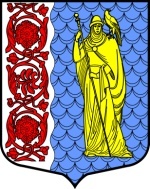 Администрация муниципального образованияСланцевский муниципальный район Ленинградской областиПОСТАНОВЛЕНИЕАдминистрация муниципального образованияСланцевский муниципальный район Ленинградской областиПОСТАНОВЛЕНИЕАдминистрация муниципального образованияСланцевский муниципальный район Ленинградской областиПОСТАНОВЛЕНИЕАдминистрация муниципального образованияСланцевский муниципальный район Ленинградской областиПОСТАНОВЛЕНИЕАдминистрация муниципального образованияСланцевский муниципальный район Ленинградской областиПОСТАНОВЛЕНИЕ№№-пОб утверждении административного регламента по предоставлению муниципальной услуги «Постановка на учет отдельных категорий граждан, имеющих право на предоставление на территории Ленинградской области земельного участка, находящегося в муниципальной собственности (государственная собственность на который не разграничена),  в собственность бесплатно.Об утверждении административного регламента по предоставлению муниципальной услуги «Постановка на учет отдельных категорий граждан, имеющих право на предоставление на территории Ленинградской области земельного участка, находящегося в муниципальной собственности (государственная собственность на который не разграничена),  в собственность бесплатно.Об утверждении административного регламента по предоставлению муниципальной услуги «Постановка на учет отдельных категорий граждан, имеющих право на предоставление на территории Ленинградской области земельного участка, находящегося в муниципальной собственности (государственная собственность на который не разграничена),  в собственность бесплатно.Главе администрации(наименование муниципального образования Ленинградской области) Заявитель:(фамилия, имя, отчество)Представитель заявителя:(фамилия, имя, отчество)Документ, удостоверяющий личность(серия, номер, кем и когда выдан)Адрес постоянного места жительства:Адрес преимущественного пребывания:ТелефонСНИЛСДля вдовы (вдовца) погибшего Героя Российской Федерации, не вступившей(его) в повторный брак: Реквизиты актовой записи о смерти/о заключении брака: № и дата актовой записи, наименование органа оставившего запись Для детей в возрасте до 18 лет:Реквизиты актовой записи о рождении ребенка: № и дата актовой записи, наименование органа составившего записьДля детей старше 18 лет, ставших инвалидами до достижения ими возраста 18 лет:Реквизиты актовой записи о рождении ребенка: № и дата актовой записи, наименование органа оставившего запись, паспорт РФ (серия, номер, кем и когда выдан), Инвалидность установлена:	дата установления инвалидности; инвалидность установлена на срок доДля инвалидов и семей, имеющих в своем составе инвалидов, состоящих на учете в органах местного самоуправления Ленинградской области в качестве нуждающихся в жилых помещениях по основаниям, предусмотренным статьей 51 Жилищного кодекса Российской Федерации:Реквизиты актовой записи о рождении гражданина, имеющего инвалидность	№ и дата актовой записи наименование органа, составившего запись.Паспорт РФ гражданина, имеющего инвалидность	(серия и номер, кем и когда выдан)Инвалидность установлена:	дата установления инвалидности;Инвалидность установлена на срок до: указать срокДля инвалидов и семей, имеющих в своем составе инвалидов, состоящих на учете в органах местного самоуправления Ленинградской области в качестве нуждающихся в жилых помещениях по основаниям, предусмотренным статьей 51 Жилищного кодекса Российской Федерации:Реквизиты актовой записи о рождении гражданина, имеющего инвалидность	№ и дата актовой записи наименование органа, составившего запись.Паспорт РФ гражданина, имеющего инвалидность	(серия и номер, кем и когда выдан)Инвалидность установлена:	дата установления инвалидности;Инвалидность установлена на срок до: указать срокДля инвалидов и семей, имеющих в своем составе инвалидов, состоящих на учете в органах местного самоуправления Ленинградской области в качестве нуждающихся в жилых помещениях по основаниям, предусмотренным статьей 51 Жилищного кодекса Российской Федерации:Реквизиты актовой записи о рождении гражданина, имеющего инвалидность	№ и дата актовой записи наименование органа, составившего запись.Паспорт РФ гражданина, имеющего инвалидность	(серия и номер, кем и когда выдан)Инвалидность установлена:	дата установления инвалидности;Инвалидность установлена на срок до: указать срокДля инвалидов и семей, имеющих в своем составе инвалидов, состоящих на учете в органах местного самоуправления Ленинградской области в качестве нуждающихся в жилых помещениях по основаниям, предусмотренным статьей 51 Жилищного кодекса Российской Федерации:Реквизиты актовой записи о рождении гражданина, имеющего инвалидность	№ и дата актовой записи наименование органа, составившего запись.Паспорт РФ гражданина, имеющего инвалидность	(серия и номер, кем и когда выдан)Инвалидность установлена:	дата установления инвалидности;Инвалидность установлена на срок до: указать срокЗАЯВЛЕНИЕЗАЯВЛЕНИЕЗАЯВЛЕНИЕЗАЯВЛЕНИЕЗАЯВЛЕНИЕЗАЯВЛЕНИЕЗАЯВЛЕНИЕЗАЯВЛЕНИЕЗАЯВЛЕНИЕПрошу поставить меня на учет в качестве лица, имеющего право на предоставление земельного участка _____________________________________________________________(в собственность/в общую долевую собственность всех членов семьи погибшего Героя Российской Федерации, всех членов семьи погибшего ветерана боевых действий, всех членов семьи, имеющей в своем составе инвалида, в равных долях, - выбрать нужное)с  видом  разрешенного  использования__________________________________________________________________________   (указывается испрашиваемый вид разрешенного использования земельного                                 участка) на территорииПрошу поставить меня на учет в качестве лица, имеющего право на предоставление земельного участка _____________________________________________________________(в собственность/в общую долевую собственность всех членов семьи погибшего Героя Российской Федерации, всех членов семьи погибшего ветерана боевых действий, всех членов семьи, имеющей в своем составе инвалида, в равных долях, - выбрать нужное)с  видом  разрешенного  использования__________________________________________________________________________   (указывается испрашиваемый вид разрешенного использования земельного                                 участка) на территорииПрошу поставить меня на учет в качестве лица, имеющего право на предоставление земельного участка _____________________________________________________________(в собственность/в общую долевую собственность всех членов семьи погибшего Героя Российской Федерации, всех членов семьи погибшего ветерана боевых действий, всех членов семьи, имеющей в своем составе инвалида, в равных долях, - выбрать нужное)с  видом  разрешенного  использования__________________________________________________________________________   (указывается испрашиваемый вид разрешенного использования земельного                                 участка) на территорииПрошу поставить меня на учет в качестве лица, имеющего право на предоставление земельного участка _____________________________________________________________(в собственность/в общую долевую собственность всех членов семьи погибшего Героя Российской Федерации, всех членов семьи погибшего ветерана боевых действий, всех членов семьи, имеющей в своем составе инвалида, в равных долях, - выбрать нужное)с  видом  разрешенного  использования__________________________________________________________________________   (указывается испрашиваемый вид разрешенного использования земельного                                 участка) на территорииПрошу поставить меня на учет в качестве лица, имеющего право на предоставление земельного участка _____________________________________________________________(в собственность/в общую долевую собственность всех членов семьи погибшего Героя Российской Федерации, всех членов семьи погибшего ветерана боевых действий, всех членов семьи, имеющей в своем составе инвалида, в равных долях, - выбрать нужное)с  видом  разрешенного  использования__________________________________________________________________________   (указывается испрашиваемый вид разрешенного использования земельного                                 участка) на территорииПрошу поставить меня на учет в качестве лица, имеющего право на предоставление земельного участка _____________________________________________________________(в собственность/в общую долевую собственность всех членов семьи погибшего Героя Российской Федерации, всех членов семьи погибшего ветерана боевых действий, всех членов семьи, имеющей в своем составе инвалида, в равных долях, - выбрать нужное)с  видом  разрешенного  использования__________________________________________________________________________   (указывается испрашиваемый вид разрешенного использования земельного                                 участка) на территорииПрошу поставить меня на учет в качестве лица, имеющего право на предоставление земельного участка _____________________________________________________________(в собственность/в общую долевую собственность всех членов семьи погибшего Героя Российской Федерации, всех членов семьи погибшего ветерана боевых действий, всех членов семьи, имеющей в своем составе инвалида, в равных долях, - выбрать нужное)с  видом  разрешенного  использования__________________________________________________________________________   (указывается испрашиваемый вид разрешенного использования земельного                                 участка) на территорииПрошу поставить меня на учет в качестве лица, имеющего право на предоставление земельного участка _____________________________________________________________(в собственность/в общую долевую собственность всех членов семьи погибшего Героя Российской Федерации, всех членов семьи погибшего ветерана боевых действий, всех членов семьи, имеющей в своем составе инвалида, в равных долях, - выбрать нужное)с  видом  разрешенного  использования__________________________________________________________________________   (указывается испрашиваемый вид разрешенного использования земельного                                 участка) на территорииПрошу поставить меня на учет в качестве лица, имеющего право на предоставление земельного участка _____________________________________________________________(в собственность/в общую долевую собственность всех членов семьи погибшего Героя Российской Федерации, всех членов семьи погибшего ветерана боевых действий, всех членов семьи, имеющей в своем составе инвалида, в равных долях, - выбрать нужное)с  видом  разрешенного  использования__________________________________________________________________________   (указывается испрашиваемый вид разрешенного использования земельного                                 участка) на территории(наименование муниципального образования Ленинградской области)(наименование муниципального образования Ленинградской области)(наименование муниципального образования Ленинградской области)(наименование муниципального образования Ленинградской области)(наименование муниципального образования Ленинградской области)(наименование муниципального образования Ленинградской области)(наименование муниципального образования Ленинградской области)(наименование муниципального образования Ленинградской области)(наименование муниципального образования Ленинградской области)на основаниина основаниина основании.ЯвляюсьЯвляюсьЯвляюсь,что подтверждается следующими прилагаемыми документами:что подтверждается следующими прилагаемыми документами:что подтверждается следующими прилагаемыми документами:что подтверждается следующими прилагаемыми документами:что подтверждается следующими прилагаемыми документами:что подтверждается следующими прилагаемыми документами:что подтверждается следующими прилагаемыми документами:что подтверждается следующими прилагаемыми документами:что подтверждается следующими прилагаемыми документами:1.2.«___» ______________ 20__ года«___» ______________ 20__ года«___» ______________ 20__ года«___» ______________ 20__ года«___» ______________ 20__ года«___» ______________ 20__ года«___» ______________ 20__ года(подпись)(подпись)Даю свое согласиеДаю свое согласиеДаю свое согласиеДаю свое согласиена обработку персональных данныхна обработку персональных данных(указать кому)(указать кому)(указать кому)(своих/несовершеннолетних детей, указанных в заявлении, - выбрать нужное)(своих/несовершеннолетних детей, указанных в заявлении, - выбрать нужное)(своих/несовершеннолетних детей, указанных в заявлении, - выбрать нужное)(своих/несовершеннолетних детей, указанных в заявлении, - выбрать нужное)(своих/несовершеннолетних детей, указанных в заявлении, - выбрать нужное)(своих/несовершеннолетних детей, указанных в заявлении, - выбрать нужное)(своих/несовершеннолетних детей, указанных в заявлении, - выбрать нужное)(своих/несовершеннолетних детей, указанных в заявлении, - выбрать нужное)(своих/несовершеннолетних детей, указанных в заявлении, - выбрать нужное)сроком на ____________ в целях постановки на учет в качестве лица, имеющего право на предоставление земельного участка _____________________(в собственность/в общую долевую собственность всех членов семьи погибшего Героя Российской Федерации, всех членов семьи погибшего ветерана боевых действий, всех членов семьи, имеющей в своем составе инвалида, в равных долях, - выбрать нужное) бесплатно в соответствии с областным законом от 14 октября 2008 года N 105-оз «О бесплатном предоставлении отдельным категориям граждан земельных участков территории Ленинградской области».сроком на ____________ в целях постановки на учет в качестве лица, имеющего право на предоставление земельного участка _____________________(в собственность/в общую долевую собственность всех членов семьи погибшего Героя Российской Федерации, всех членов семьи погибшего ветерана боевых действий, всех членов семьи, имеющей в своем составе инвалида, в равных долях, - выбрать нужное) бесплатно в соответствии с областным законом от 14 октября 2008 года N 105-оз «О бесплатном предоставлении отдельным категориям граждан земельных участков территории Ленинградской области».сроком на ____________ в целях постановки на учет в качестве лица, имеющего право на предоставление земельного участка _____________________(в собственность/в общую долевую собственность всех членов семьи погибшего Героя Российской Федерации, всех членов семьи погибшего ветерана боевых действий, всех членов семьи, имеющей в своем составе инвалида, в равных долях, - выбрать нужное) бесплатно в соответствии с областным законом от 14 октября 2008 года N 105-оз «О бесплатном предоставлении отдельным категориям граждан земельных участков территории Ленинградской области».сроком на ____________ в целях постановки на учет в качестве лица, имеющего право на предоставление земельного участка _____________________(в собственность/в общую долевую собственность всех членов семьи погибшего Героя Российской Федерации, всех членов семьи погибшего ветерана боевых действий, всех членов семьи, имеющей в своем составе инвалида, в равных долях, - выбрать нужное) бесплатно в соответствии с областным законом от 14 октября 2008 года N 105-оз «О бесплатном предоставлении отдельным категориям граждан земельных участков территории Ленинградской области».сроком на ____________ в целях постановки на учет в качестве лица, имеющего право на предоставление земельного участка _____________________(в собственность/в общую долевую собственность всех членов семьи погибшего Героя Российской Федерации, всех членов семьи погибшего ветерана боевых действий, всех членов семьи, имеющей в своем составе инвалида, в равных долях, - выбрать нужное) бесплатно в соответствии с областным законом от 14 октября 2008 года N 105-оз «О бесплатном предоставлении отдельным категориям граждан земельных участков территории Ленинградской области».сроком на ____________ в целях постановки на учет в качестве лица, имеющего право на предоставление земельного участка _____________________(в собственность/в общую долевую собственность всех членов семьи погибшего Героя Российской Федерации, всех членов семьи погибшего ветерана боевых действий, всех членов семьи, имеющей в своем составе инвалида, в равных долях, - выбрать нужное) бесплатно в соответствии с областным законом от 14 октября 2008 года N 105-оз «О бесплатном предоставлении отдельным категориям граждан земельных участков территории Ленинградской области».сроком на ____________ в целях постановки на учет в качестве лица, имеющего право на предоставление земельного участка _____________________(в собственность/в общую долевую собственность всех членов семьи погибшего Героя Российской Федерации, всех членов семьи погибшего ветерана боевых действий, всех членов семьи, имеющей в своем составе инвалида, в равных долях, - выбрать нужное) бесплатно в соответствии с областным законом от 14 октября 2008 года N 105-оз «О бесплатном предоставлении отдельным категориям граждан земельных участков территории Ленинградской области».сроком на ____________ в целях постановки на учет в качестве лица, имеющего право на предоставление земельного участка _____________________(в собственность/в общую долевую собственность всех членов семьи погибшего Героя Российской Федерации, всех членов семьи погибшего ветерана боевых действий, всех членов семьи, имеющей в своем составе инвалида, в равных долях, - выбрать нужное) бесплатно в соответствии с областным законом от 14 октября 2008 года N 105-оз «О бесплатном предоставлении отдельным категориям граждан земельных участков территории Ленинградской области».сроком на ____________ в целях постановки на учет в качестве лица, имеющего право на предоставление земельного участка _____________________(в собственность/в общую долевую собственность всех членов семьи погибшего Героя Российской Федерации, всех членов семьи погибшего ветерана боевых действий, всех членов семьи, имеющей в своем составе инвалида, в равных долях, - выбрать нужное) бесплатно в соответствии с областным законом от 14 октября 2008 года N 105-оз «О бесплатном предоставлении отдельным категориям граждан земельных участков территории Ленинградской области».  Результат рассмотрения заявления прошу:  Результат рассмотрения заявления прошу:  Результат рассмотрения заявления прошу:  Результат рассмотрения заявления прошу:  Результат рассмотрения заявления прошу:  Результат рассмотрения заявления прошу:  Результат рассмотрения заявления прошу:  Результат рассмотрения заявления прошу:  Результат рассмотрения заявления прошу:ПодписьПодпись//(фамилия, имя, отчество <*> полностью)(фамилия, имя, отчество <*> полностью)--------------------------------<*> Отчество указывается при его наличии.--------------------------------<*> Отчество указывается при его наличии.--------------------------------<*> Отчество указывается при его наличии.--------------------------------<*> Отчество указывается при его наличии.--------------------------------<*> Отчество указывается при его наличии.--------------------------------<*> Отчество указывается при его наличии.--------------------------------<*> Отчество указывается при его наличии.--------------------------------<*> Отчество указывается при его наличии.--------------------------------<*> Отчество указывается при его наличии.- - - - - - - - - - - - - - - - - - - - - - - - - - - - - - - - - - - - - - - - - - - - - - - - - - - - - - - - -линия отреза- - - - - - - - - - - - - - - - - - - - - - - - - - - - - - - - - - - - - - - - - - - - - - - - - - - - - - - - -линия отреза- - - - - - - - - - - - - - - - - - - - - - - - - - - - - - - - - - - - - - - - - - - - - - - - - - - - - - - - -линия отреза- - - - - - - - - - - - - - - - - - - - - - - - - - - - - - - - - - - - - - - - - - - - - - - - - - - - - - - - -линия отреза- - - - - - - - - - - - - - - - - - - - - - - - - - - - - - - - - - - - - - - - - - - - - - - - - - - - - - - - -линия отреза- - - - - - - - - - - - - - - - - - - - - - - - - - - - - - - - - - - - - - - - - - - - - - - - - - - - - - - - -линия отреза- - - - - - - - - - - - - - - - - - - - - - - - - - - - - - - - - - - - - - - - - - - - - - - - - - - - - - - - -линия отреза- - - - - - - - - - - - - - - - - - - - - - - - - - - - - - - - - - - - - - - - - - - - - - - - - - - - - - - - -линия отреза- - - - - - - - - - - - - - - - - - - - - - - - - - - - - - - - - - - - - - - - - - - - - - - - - - - - - - - - -линия отреза- - - - - - - - - - - - - - - - - - - - - - - - - - - - - - - - - - - - - - - - - - - - - - - - - - - - - - - - -линия отрезаРасписка-уведомлениео принятии заявления о постановке на учет в качестве лица, имеющегоправо на предоставление земельного участка в собственность бесплатно(выдается гражданину)Расписка-уведомлениео принятии заявления о постановке на учет в качестве лица, имеющегоправо на предоставление земельного участка в собственность бесплатно(выдается гражданину)Расписка-уведомлениео принятии заявления о постановке на учет в качестве лица, имеющегоправо на предоставление земельного участка в собственность бесплатно(выдается гражданину)Расписка-уведомлениео принятии заявления о постановке на учет в качестве лица, имеющегоправо на предоставление земельного участка в собственность бесплатно(выдается гражданину)Расписка-уведомлениео принятии заявления о постановке на учет в качестве лица, имеющегоправо на предоставление земельного участка в собственность бесплатно(выдается гражданину)Расписка-уведомлениео принятии заявления о постановке на учет в качестве лица, имеющегоправо на предоставление земельного участка в собственность бесплатно(выдается гражданину)Расписка-уведомлениео принятии заявления о постановке на учет в качестве лица, имеющегоправо на предоставление земельного участка в собственность бесплатно(выдается гражданину)Расписка-уведомлениео принятии заявления о постановке на учет в качестве лица, имеющегоправо на предоставление земельного участка в собственность бесплатно(выдается гражданину)Расписка-уведомлениео принятии заявления о постановке на учет в качестве лица, имеющегоправо на предоставление земельного участка в собственность бесплатно(выдается гражданину)Расписка-уведомлениео принятии заявления о постановке на учет в качестве лица, имеющегоправо на предоставление земельного участка в собственность бесплатно(выдается гражданину)Заявление и документы принятыЗаявление и документы принятыЗаявление и документы принятыЗаявление и документы принятыЗаявление и документы приняты(фамилия, имя, отчество <*>)(фамилия, имя, отчество <*>)(фамилия, имя, отчество <*>)(фамилия, имя, отчество <*>)(фамилия, имя, отчество <*>)должность лица, принявшего документыдатазарегистрировано под Nзарегистрировано под Nподписьрасшифровка подписи--------------------------------<*> Отчество указывается при его наличии.--------------------------------<*> Отчество указывается при его наличии.--------------------------------<*> Отчество указывается при его наличии.--------------------------------<*> Отчество указывается при его наличии.--------------------------------<*> Отчество указывается при его наличии.--------------------------------<*> Отчество указывается при его наличии.--------------------------------<*> Отчество указывается при его наличии.--------------------------------<*> Отчество указывается при его наличии.--------------------------------<*> Отчество указывается при его наличии.--------------------------------<*> Отчество указывается при его наличии.